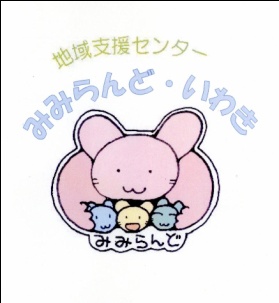 　　　　 きこえやことばの発達には、より早期からのサポートが大切になってきます。　　　　みみちゃん教室では、きこえに心配のある０歳から就学前までのお子さんとご家族　　　にきこえやことばの育ちをサポートしています。　　　　　　　　　　　　～豊かな親子のかかわりを育むために～　　 　親子での楽しい共有体験を通して　　　人とのかかわり、音やことばへの　　　興味と理解を育みます。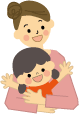 大好きな人との心の通じ合いは、「こころとことばの育ちの基礎」になります。　　　個別やグループなどで　　　　　　　　　　  　保健・医療・福祉・幼稚園　　　行います。　　　　　　　　　        　　　　保育園・こども園等と連携　　　　 継続して利用することが                  　　しながら支援しています。　　　   できます。　　　　　　　　　　　☆相談は無料です。お気軽にご連絡ください。☆みみちゃん教室に関するお問い合わせは、地域支援センターみみらんど・いわき電話　０２４６-３４-２２０２　　　FAX　０２４６-３４‐５１３７e-mail　fukushima-sd-taira@fcs.ed.jp